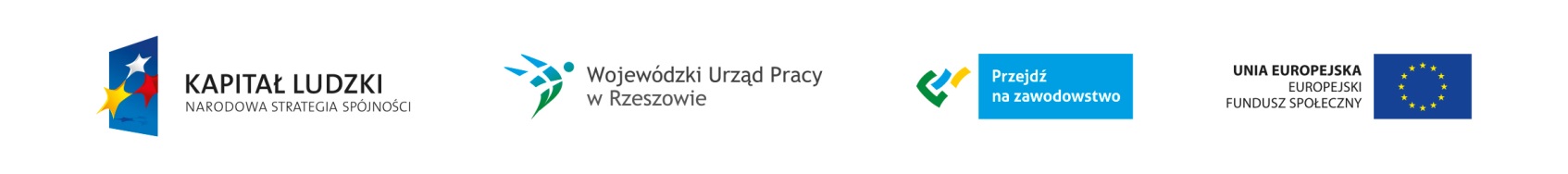 Podkarpacie stawia na zawodowców                                                                                                                        Nr Projektu WND-POKL.09.02.00-18-001/12ZAPROSZENIE DO SKŁADANIA OFERT                                                                                                              dla zamówień o wartości nie przekraczającej                                                                                              wyrażonej w złotych równowartości 14 000 euroGmina Tarnobrzeg                                                                                                                                                          ul. Kościuszki 32                                                                                                                                                             39-400 Tarnobrzeg                                                                                                                                                       NIP 867-20-79-199                                                                                                                                                REGON 830409092zwana w dalszej części Zaproszenia Zamawiającym, działająca przez Pełnomocnika  Marka Szczytyńskiego – Dyrektora Zespołu  Szkół Ponadgimnazjalnych nr 2 im. Bartosza Głowackiego  w Tarnobrzegu, ul. Kopernika 18, 39-400 Tarnobrzeg, woj. Podkarpackie, Tel. 15 822 55 57, fax: 15 823 69 17, e-mail:  www.rolnik.tbg.net.pl                                                                                                                            Zaprasza do składania ofert w postępowaniu o udzielenie zamówienia pn: „Świadczenie usług cateringowych dla uczestników szkolenia z doradztwa zawodowego” w ramach projektu systemowego pn. Podkarpacie stawia na zawodowców  współfinansowanego  przez Unię Europejską ze środków Europejskiego Funduszu Społecznego w ramach Programu Operacyjnego Kapitał Ludzki, Priorytet IX. Rozwój wykształcenia i kompetencji w regionie, Działanie 9.2 Podniesienie atrakcyjności i jakości szkolnictwa zawodowego Rodzaj zamówienia: usługa.Określenie przedmiotu zamówienia:                                                                                       Przedmiotem zamówienia jest usługa przygotowania i dostarczenia cateringu kawowego dla 38 osób –do Zespołu Szkół Ponadgimnazjalnych nr 2 w Tarnobrzegu, ul. Kopernika 18, dwa razy – jeden raz w grudniu 2013 r i drugi raz w lutym lub marcu 2014 r. Termin zostanie  ustalony z wybranym Wykonawcą. Catering  powinien zawierać:  kawę i wrzątek w termosach, wybór herbat  (różne smaki),   cukier biały/brązowy, mleczko, śmietankę, cytrynę                                                                                              sernik, szarlotkę, tiramisu – 100g/os.                                                                                                              wodę mineralną – 250 ml/os., soki owocowe – 250 ml/os.                                                                       Koszty obejmują obsługę, dostarczenie potraw i napojów oraz sprzętu niezbędnego do wydania, a także zastawy stołowej w niezbędnych ilościach.                                                                            Wykonawca oświadcza, że posiada zaplecze techniczne i lokalowe, personel zdolny i uprawniony do realizacji usługi.CPV 	 55520000-1 Usługi dostarczania posiłków Czy dopuszcza się złożenie oferty częściowej: nieCzy dopuszcza się złożenie oferty wariantowej: nieSposób uzyskania informacji dotyczących przedmiotu zamówienia : Szczegółowe informacje dotyczące przedmiotu zamówienia można uzyskać osobiście w siedzibie zamawiającego – Zespół Szkół Ponadgimnazjalnych nr 2  w Tarnobrzegu, ul. Kopernika 18  lub telefonicznie pod numerem: 15 822-55-57 Pracownikami uprawnionymi do kontaktów z wykonawcami jest Marzena Karwat - Asystent Koordynatora Projektu oraz Marek Szczytyński – Dyrektor Szkoły.Termin wykonania zamówienia: Wymagany / pożądany termin realizacji zamówienia – grudzień 2013 i luty lub marzec 2014 rOpis sposobu wyboru oferty najkorzystniejszej:Oferta z najniższą ceną złożona przez Wykonawcę, spełniającego określone wymagania zostanie wybrana jako oferta najkorzystniejsza.Miejsce i termin składania ofert:Oferty należy składać w siedzibie Zespół Szkół Ponadgimnazjalnych nr 2 im. B.Głowackiego        39-400 Tarnobrzeg , ul. Kopernika 18 osobiście lub  pocztą w terminie do dnia 06.12.2013 r. do godz. 10.00. Otwarcie nastąpi w dniu 06.12.2013 r. godz.11.00.Ofertę należy umieścić w zamkniętym opakowaniu, uniemożliwiającym odczytanie zawartości bez uszkodzenia tego opakowania. Opakowanie winno być oznaczone nazwą (firmą) i adresem Wykonawcy, zaadresowane na adres: Zespół Szkół Ponadgimnazjalnych nr 2 im. B. Głowackiego, 39-400 Tarnobrzeg , ul. Kopernika 18 oraz opatrzone nazwą zamówienia:            „Świadczenie usług cateringowych dla uczestników szkolenia z doradztwa zawodowego”          w ramach projektu  „Podkarpacie stawia na zawodowców”                                                                  Nie otwierać przed dniem  06.12.2013 r. godz. 11.00Informacja o wyborze najkorzystniejszej oferty:Informacja o wyborze najkorzystniejszej oferty zawierająca: nazwę (firmę), siedzibę i adres Wykonawcy, którego ofertę wybrano zostanie przekazana wykonawcom w terminie 7 dni od dnia składania ofert.Informacja o terminie i miejscu podpisania umowy:Informacja o terminie i miejscu podpisania umowy zostanie przekazana telefonicznie wykonawcy, którego ofertę wybrano.Tarnobrzeg, dnia 30.11.2013 r	       	